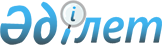 Аудандық мәслихатының 2020 жылғы 6 қаңтардағы № 365 "2020 - 2022 жылдарға арналған Қызылжұлдыз ауылдық округ бюджетін бекіту туралы" шешіміне өзгерістер енгізу туралы
					
			Мерзімі біткен
			
			
		
					Ақтөбе облысы Әйтеке би аудандық мәслихатының 2020 жылғы 13 қарашадағы № 487 шешімі. Ақтөбе облысының Әділет департаментінде 2020 жылғы 20 қарашада № 7684 болып тіркелді. Мерзімі өткендіктен қолданыс тоқтатылды
      Қазақстан Республикасының 2001 жылғы 23 қаңтардағы "Қазақстан Республикасындағы жергілікті мемлекеттік басқару және өзін-өзі басқару туралы" Заңының 6 бабына, Қазақстан Республикасының 2008 жылғы 4 желтоқсандағы Бюджет кодексінің 9-1 бабының 2 тармағына, 109-1 бабының 4 тармағына сәйкес, Әйтеке би аудандық мәслихаты ШЕШІМ ҚАБЫЛДАДЫ:
      1. Аудандық мәслихатының 2020 жылғы 6 қаңтардағы № 365 "2020-2022 жылдарға арналған Қызылжұлдыз ауылдық округ бюджетін бекіту туралы" (нормативтік құқықтық актілердің мемлекеттік тіркеу Тізілімінде № 6721 тіркелген, 2020 жылғы 22 қаңтарда Қазақстан Республикасы нормативтік құқықтық актілерінің электрондық түрдегі эталондық бақылау банкінде жарияланған) шешіміне келесідей өзгерістер енгізілсін:
      1 тармақта:
      1) тармақшасында:
      кірістер
      "35 468,1" сандары "40 730,6" сандарымен ауыстырылсын;
      салықтық түсімдер
      "706,0" сандары "746,0" сандарымен ауыстырылсын;
      салықтық емес түсімдер
      "120,0" сандары "80,0" сандарымен ауыстырылсын;
      трансферттер түсімі
      "34 642,1" сандары "39 904,6" сандарымен ауыстырылсын;
      2) тармақшасында:
      шығындар
      "35 468,1" сандары "40 730,6" сандарымен ауыстырылсын.
      2. Көрсетілген шешімінің 1 қосымшасы осы шешімнің қосымшасына сәйкес жаңа редакцияда жазылсын.
      3. "Әйтеке би аудандық мәслихатының аппараты" мемлекеттік мекемесі заңнамада белгіленген тәртіппен осы шешімді Ақтөбе облысының Әділет департаментінде мемлекеттік тіркеуді қамтамасыз етсін.
      4. Осы шешім 2020 жылғы 1 қаңтардан бастап қолданысқа енгізіледі. 2020 жылға арналған Қызылжұлдыз ауылдық округ бюджеті
					© 2012. Қазақстан Республикасы Әділет министрлігінің «Қазақстан Республикасының Заңнама және құқықтық ақпарат институты» ШЖҚ РМК
				
      Әйтеке би аудандық мәслихатының сессия төрағасы 

А. Дошаев

      Әйтеке би аудандық мәслихатының хатшысы 

Е. Тансыкбаев
Әйтеке би аудандық мәслихаттың 2020 жылғы 13 қарашадағы № 487 шешіміне қосымшаӘйтеке би аудандық мәслихаттың 2020 жылғы 6 қантардағы № 365 шешіміне 1-қосымша
Санаты
Санаты
Санаты
Санаты
2020 жылға нақтыланған бюджет, мың теңге
Сыныбы
Сыныбы
Сыныбы
2020 жылға нақтыланған бюджет, мың теңге
Кіші сыныбы
Кіші сыныбы
2020 жылға нақтыланған бюджет, мың теңге
Атауы
2020 жылға нақтыланған бюджет, мың теңге
I. КІРІСТЕР
40730,6
1
Салықтық түсімдер
746,0
01
Табыс салығы
242,0
2
Жеке табыс салығы
242,0
04
Меншікке салынатын салықтар
504,0
1
Мүлікке салынатын салықтар
6,0
3
Жер салығы
20,0
4
Көлік құралдарына салынатын салық
478,0
2
Салықтық емес түсімдер
80,0
01
Мемлекеттік меншіктен түсетін кірістер
0
5
Мемлекет меншігіндегі мүлікті жалға беруден түсетін кірістер
0
06
Басқада салық емес түсімдер
80,0
1
Басқада салық емес түсімдер
80,0
4
Трансферттердің түсімдері
39904,6
02
Мемлекеттік басқарудың жоғары тұрған органдарынан түсетін трансферттер
39904,6
3
Аудандардың (облыстық маңызы бар қаланың) бюджетінен трансферттер
39904,6
Функционалдық топ
Функционалдық топ
Функционалдық топ
Функционалдық топ
Функционалдық топ
2020 жылға нақтыланған бюджет, мың теңге
Кіші функционалдық топ
Кіші функционалдық топ
Кіші функционалдық топ
Кіші функционалдық топ
2020 жылға нақтыланған бюджет, мың теңге
Бюджеттік бағдарламалардың әкімшісі
Бюджеттік бағдарламалардың әкімшісі
Бюджеттік бағдарламалардың әкімшісі
2020 жылға нақтыланған бюджет, мың теңге
Бағдарлама
Бағдарлама
2020 жылға нақтыланған бюджет, мың теңге
Атауы
2020 жылға нақтыланған бюджет, мың теңге
II. ШЫҒЫНДАР
40730,6
1
Жалпы сиппатағы мемлекеттік қызметтер
17988,6
1
Мемлекеттiк басқарудың жалпы функцияларын орындайтын өкiлдi, атқарушы және басқа органдар
17988,6
124
Аудандық маңызы бар қала, ауыл, кент, ауылдық округ әкімінің аппараты
17988,6
001
Қаладағы аудан, аудандық маңызы бар қаланың, ауыл, кент, ауылдық округ әкімінің қызметін қамтамасыз ету жөніндегі қызметтер
17988,6
4
Бiлiм беру
15716,0
1
Мектепке дейiнгi тәрбие және оқыту
15716,0
124
Аудандық маңызы бар қала, ауыл, кент, ауылдық округ әкімінің аппараты
15716,0
004
Мектепке дейінгі тәрбие және оқыту, оның ішінде мектепке дейінгі тәрбие және оқыту ұйымдарында медициналық қызмет көрсетуді ұйымдастыру
15716,0
7
Тұрғын үй-коммуналдық шаруашылық
6026,0
3
Елді-мекендерді көркейту
6026,0
124
Аудандық маңызы бар қала, ауыл, кент, ауылдық округ әкімінің аппараты
6026,0
008
Елді мекендердегі көшелерді жарықтандыру
750,0
009
Елді мекендердің санитариясын қамтамасыз ету
2000,0
011
Елді мекендерде абаттандыру мен көгалдандыру
3276,0
12
Көлiк және коммуникация
1000,0
1
Автомобиль көлiгi
1000,0
124
Аудандық маңызы бар қала, ауыл, кент, ауылдық округ әкімінің аппараты
1000,0
013
Аудандық маңызы бар қалаларда, ауылдарда, кенттерде, ауылдық округтерде автомобиль жолдарының жұмыс істеуін қамтамасыз ету
1000,0
III. Таза бюджеттік кредит беру
0,0
IV. Қаржы активтерімен жасалатын операция бойынша сальдо
0,0
V. Бюджет тапшылығы (профицит)
0,0
VI. Бюджет тапшылығын қаржыландыру (профицитін пайдалану)
0,0